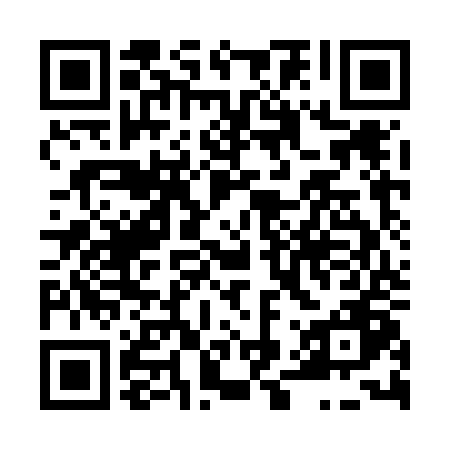 Prayer times for Bordovice, Czech RepublicWed 1 May 2024 - Fri 31 May 2024High Latitude Method: Angle Based RulePrayer Calculation Method: Muslim World LeagueAsar Calculation Method: HanafiPrayer times provided by https://www.salahtimes.comDateDayFajrSunriseDhuhrAsrMaghribIsha1Wed3:075:2412:445:498:0510:132Thu3:045:2312:445:508:0710:163Fri3:015:2112:445:518:0810:184Sat2:585:1912:445:528:1010:215Sun2:555:1812:445:538:1110:246Mon2:525:1612:445:548:1310:267Tue2:495:1412:445:558:1410:298Wed2:465:1312:445:568:1610:329Thu2:435:1112:445:578:1710:3510Fri2:405:1012:445:588:1910:3711Sat2:365:0812:445:588:2010:4012Sun2:335:0712:445:598:2110:4313Mon2:305:0512:446:008:2310:4614Tue2:285:0412:446:018:2410:4915Wed2:285:0312:446:028:2610:5216Thu2:275:0112:446:028:2710:5317Fri2:265:0012:446:038:2810:5318Sat2:264:5912:446:048:3010:5419Sun2:264:5812:446:058:3110:5420Mon2:254:5612:446:068:3210:5521Tue2:254:5512:446:068:3310:5622Wed2:244:5412:446:078:3510:5623Thu2:244:5312:446:088:3610:5724Fri2:244:5212:446:098:3710:5725Sat2:234:5112:446:098:3810:5826Sun2:234:5012:456:108:4010:5927Mon2:234:4912:456:118:4110:5928Tue2:224:4812:456:118:4211:0029Wed2:224:4712:456:128:4311:0030Thu2:224:4712:456:138:4411:0131Fri2:224:4612:456:138:4511:01